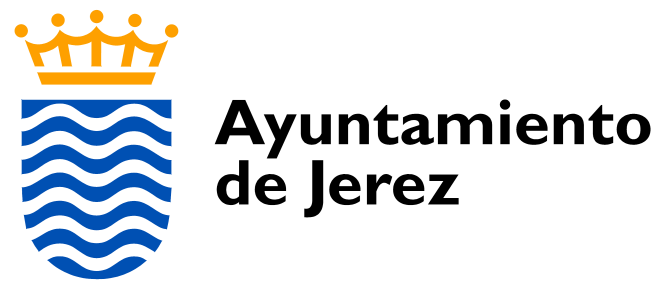 INFORME SEGUNDO CUATRIMESTRE DE 2020TRANSPARENCIA Y ADMINISTRACIÓN ELECTRÓNICAIndicadores Cumplimiento de Transparencia en este cuatrimestre. 	Pg.3Solicitudes realizadas a Transparencia en este cuatrimestre. 		Pg.5Publicidad Activa en el Portal de Transparencia en este cuatrimestre.	Pg.9INDICADORES CUMPLIMIENTOINFORMACIÓN IMPORTANTE: Por Resolución de Alcaldía de 15 de marzo de 2020, desde el día 16 de marzo de 2020 y hasta el 1 de junio de 2020, quedaron interrumpidos todos los plazos para la tramitación de los procedimientos administrativos del Ayuntamiento, que incluyen las solicitudes de información de Transparencia:Resolución de alcaldía, apartado PRIMERO punto.1: “La suspensión de términos e interrupción de todos los plazos para la tramitación de los procedimientos administrativos de este Ayuntamiento y de las entidades municipales. El cómputo de los plazos se reanudará en el momento en que pierda vigencia la presente Resolución, o, en su caso, las prórrogas que se acuerden de la misma.”Resolución de Alcaldía de 15 de marzo de 2020:https://www.jerez.es/fileadmin/Documentos/Transparencia/3_-_INFORMACION_JURIDICA_-_NORMATIVA_MUNICIPAL/RESOLUCIONES_ALCALDIA/2020/DEF_RES_ALC_15-03-2020_COVID-19_.pdfEs por ello que los indicadores de Cumplimiento de Transparencia están desvirtuados:Respuesta a las solicitudes de acceso a la información pública municipal a la mayor brevedad posible y siempre en el plazo máximo de 1 mes: 76%•• Indicador: porcentaje de solicitudes de acceso resueltas en el plazo de 1 mes.•• Compromiso: superior al 90%.•• Nota: la normativa vigente obliga con carácter general a resolver las solicitudes en el plazo de un mes, con la posibilidad de poder ampliarse por otro mes en el caso de que el volumen o la complejidad de la información que se solicita así lo hagan necesario y previa notificación a la persona solicitante.Requerimiento en el mínimo plazo posible para subsanar insuficiencias o concretar la información solicitada: Indicador 1: 0%; Indicador 2: 1 días.•• Indicador 1º: porcentaje de solicitudes de acceso en las que se requiere a la persona solicitante para subsanar insuficiencias o concretar la información solicitada al objeto de poder responder adecuadamente.•• Indicador 2º: plazo medio (días hábiles) desde la recepción de la solicitud.•• Compromiso en relación con el indicador 2º: inferior a 7 días hábiles.Calidad de las respuestas en las solicitudes de acceso a la información pública municipal. Indicador: Ninguna respuesta.•• Indicador: puntuación media en las encuestas de satisfacción remitidas a las personas que realizan solicitudes de acceso a la información pública municipal (escala de 0 a 10).•• Compromiso: obtención de, al menos, una puntuación media de 7 sobre 10.•• Nota: estas encuestas comenzarán a realizarse para las solicitudes de acceso a la in- formación pública que tengan entrada desde un mes después de aprobación de este compromiso de calidad.Satisfacción con los contenidos de publicidad activa ofrecidos en el Portal municipal de Transparencia. Indicador: Ninguna respuesta.•• Indicador: puntuación media en las respuestas de valoración de la calidad de la información que publicamos en la web municipal, en el apartado “Valora nuestra Transparencia”.•• Compromiso: obtención de, al menos, una puntuación media de 7 sobre 10.Contestación por escrito al 100% en un plazo máximo de 30 días de las quejas y sugerencias sobre Transparencia municipal. Indicador: Ninguna solicitud.•• Indicador: porcentaje de quejas y sugerencias resueltas en plazo.•• Compromiso: 100%.Elaboración de una Memoria anual de la Transparencia que recoja información cuantitativa y cualitativa sobre la transparencia activa y pasiva. Acceder a las memorias anuales de transparencia.•• Compromiso: publicación de la memoria antes del 31 de Marzo del año siguiente.•• Nota: estas memorias comenzarán a realizarse en relación con el ejercicio 2017SOLICITUDES A TRANSPARENCIAPUBLICIDAD ACTIVASOLICITUDSOLIC.ESTADODESCRIPCION2020_061EEACResueltoSOLICITUD DE ACCESO A LA INFORMACIÓN PÚBLICA FORMULADA POR EL PORTAL DE TRANSPARENCIA MEDIANTE CORREO ELECTRÓNICO SOLICITAN: CONTRATO O CONVENIO CON ESCUELAS SAFA DE INMUEBLE EN CALLE CEPA 1. -EXP #001/2020 2020_062JPTResueltoSOLICITUD DE ACCESO A LA INFORMACIÓN PÚBLICA FORMULADA POR EL PORTAL DE TRANSPARENCIA MEDIANTE CORREO ELECTRÓNICO SOLICITAN: PREGUNTAS RELACIONADAS CON PRUEBAS DE ACCESO A TECNICOS DE ADMINISTRACIÓN GENERAL (A1) – LIBRE Y OTRAS PUBLICITADAS EN BOP. -EXP #2020_066OCMResueltoSOLICITUD DE ACCESO A LA INFORMACIÓN PÚBLICA FORMULADA POR EL PORTAL DE TRANSPARENCIA MEDIANTE CORREO ELECTRÓNICO SOLICITAN: ASUNTOS VARIOS LIMPIEZA, RECOGIDA RESIDUOS, URBASER E INTERVENCIÓN. -EXP #004/2020 (SOLICITUD ADJUNTA) 2020_069BRMResueltoSOLICITUD DE ACCESO A LA INFORMACIÓN PÚBLICA FORMULADA POR EL PORTAL DE TRANSPARENCIA MEDIANTE CORREO ELECTRÓNICO SOLICITAN: LISTADO SERVICIOS REALIZADOS POR LA POLICIA LOCAL ENTIDADES RELIGIOSAS DURANTE 2019. -EXP #005/2020 (SOLICITUD ADJUNTA) 2020_072BRMResueltoSOLICITUD DE ACCESO A LA INFORMACIÓN PÚBLICA FORMULADA POR EL PORTAL DE TRANSPARENCIA MEDIANTE CORREO ELECTRÓNICO SOLICITAN: CERTIFICADOS VIGENTES DEL PASO DE LA ITV DE CADA UNO DE LOS AUTOBUSES QUE PRESTAN EL SERVICIO DE TRANSPORTE COLECTIVO URBANO. EXP 2020_073BRMResueltoSOLICITUD DE ACCESO A LA INFORMACIÓN PÚBLICA FORMULADA POR EL PORTAL DE TRANSPARENCIA MEDIANTE CORREO ELECTRÓNICO SOLICITAN: DATOS ENVIADOS PARA LA SOLICITUD DE LA SUBVENCIÓN AL TRANSPORTE COLECTIVO URBANO DE LOS CINCO ÚLTIMOS AÑOS. EXP #007/2020 (SOLICIT2020_075FAAJResueltoSOLICITUD DE ACCESO A LA INFORMACIÓN PÚBLICA FORMULADA POR EL PORTAL DE TRANSPARENCIA MEDIANTE CORREO ELECTRÓNICO SOLICITAN: DETALLES APROBACIÓN GASTO Y RECONOCIMIENTO DE OBLIGACIÓN AQUAJEREZ, S. L., JGL 30.12.2019. -EXP #009/2020 (SOLICITUD ADJUNTA) 2020_076OCMResueltoSOLICITUD DE ACCESO A LA INFORMACIÓN PÚBLICA FORMULADA POR EL PORTAL DE TRANSPARENCIA MEDIANTE CORREO ELECTRÓNICO SOLICITAN: CONTRATOS VIGENTES PARA SUMINISTRO DE ENERGÍA ELÉCTRICA. -EXP #011/2020 (SOLICITUD ADJUNTA) 2020_077CMPResueltoSOLICITUD DE ACCESO A LA INFORMACIÓN PÚBLICA FORMULADA POR EL PORTAL DE TRANSPARENCIA MEDIANTE CORREO ELECTRÓNICO SOLICITAN: DATOS DEL NÚMERO DE VIAJEROS EN AUTOBÚS URBANO EN LOS ÚLTIMOS AÑOS. SI PUDIERA SER, ME GUSTARÍA TAMBIÉN SABER EL NÚMERO DE VIAJERO2020_079JPTResueltoSOLICITUD DE ACCESO A LA INFORMACIÓN PÚBLICA FORMULADA POR EL PORTAL DE TRANSPARENCIA MEDIANTE CORREO ELECTRÓNICO SOLICITAN: GASTOS EN PUBLICIDAD DURANTE EL AÑO 2019 DEL AYUNTAMIENTO, Y DE LAS SOCIEDADES MERCANTILES, ENTIDADES PÚBLICAS EMPRESARIALES, FUND2020_096#####DenegadaSOLICITUD DE ACCESO A LA INFORMACIÓN PÚBLICA FORMULADA POR EL PORTAL DE TRANSPARENCIA MEDIANTE CORREO ELECTRÓNICO SOLICITAN: INVERSIONES AQUAJEREZ 2019, MEJORAS Y CAMPAÑA/S COMUNICACIÓN. -EXP #015/2020 (SOLICITUD ADJUNTA) 2020_097BBAResueltoCOPIA INTEGRA DE LOS EXPEDIENTES APROBADOS EN JGL DE FECHA 20 DE DICIEMBRE DE 2019 QUE DETALLAN EN LA SOLICITUD. 2020_099SMAResueltoSOLICITUD DE ACCESO A LA INFORMACIÓN PÚBLICA FORMULADA POR EL PORTAL DE TRANSPARENCIA MEDIANTE CORREO ELECTRÓNICO SOLICITAN: EXPEDIENTE COMPLETO JGL 17/1/20 SOBRE LA CONSTRUCCIÓN DE CENTRO POLIVALENTE DE NUEVAS TECNOLOGÍAS (SOLICIUD ADJUNTA) -EXP #019/2022020_108HBAResueltoSOLICITUD DE ACCESO A LA INFORMACIÓN PÚBLICA FORMULADA POR EL PORTAL DE TRANSPARENCIA MEDIANTE CORREO ELECTRÓNICO SOLICITAN, EN SÍNTESIS: CONTRATOS MENORES EFECTUADOS POR EL CONSORCIO DE BOMBEROS DE LA PROVINCIA DE CÁDIZ EN LOS ÚLTIMOS CINCO AÑOS. -EXP #02020_109CBPResueltoSOLICITUD DE ACCESO A LA INFORMACIÓN PÚBLICA FORMULADA POR EL PORTAL DE TRANSPARENCIA MEDIANTE CORREO ELECTRÓNICO SOLICITAN, EN SÍNTESIS: ACTAS COMPLETAS CON DOCUMENTACIÓN ADJUNTA DE LAS REUNIONES ORDINARIAS Y EXTRAORDINARIAS DEL CONSORCIO DE BOMBEROS DE 2020_114BRMResueltoCÓMO SE PUEDE SOLICITAR LOS BADENES?2020_117TSJIniciado expedienteSOLICITUD DE ACCESO A LA INFORMACIÓN PÚBLICA FORMULADA POR EL PORTAL DE TRANSPARENCIA MEDIANTE CORREO ELECTRÓNICO SOLICITAN: INMUEBLES MUNICIPALES SIN ACTIVIDAD. -EXP #031/2020 (SOLICITUD ADJUNTA) 2020_118BRMResueltoSOLICITUD DE ACCESO A LA INFORMACIÓN PÚBLICA FORMULADA POR EL PORTAL DE TRANSPARENCIA MEDIANTE CORREO ELECTRÓNICO SOLICITAN: CONTRATO/S CAMPAÑA "SIENTE EL ALMA DE JEREZ". -EXP #032/2020 (SOLICITUD ADJUNTA)2020_119BRMResueltoSOLICITUD DE ACCESO A LA INFORMACIÓN PÚBLICA FORMULADA POR EL PORTAL DE TRANSPARENCIA MEDIANTE CORREO ELECTRÓNICO SOLICITAN: LICENCIAS CONSTRUCCIÓN DE VIVIENDAS 2000-20019. -EXP #034/2020 (SOLICITUD ADJUNTA) 2020_121BRMIniciado expedienteSOLICITANDO SE NOS REMITA O SE NOS DE VISTA DEL EXPEDIENTE COMPLETO DE LA SUBVECION NOMINATIVA A LA ELA QUE PRESIDE POR PARTE DE LA DIPUTACION DE CADIZ EN EL EJERCICIO 2019 Y 2018  (ELA SAN ISIDRO)2020_122CBPResueltoSOLICITUD DE ACCESO A LA INFORMACIÓN PÚBLICA FORMULADA POR EL PORTAL DE TRANSPARENCIA MEDIANTE CORREO ELECTRÓNICO SOLICITAN, EN SÍNTESIS: DIFERENTES DATOS MASA ARBÓREA 2019. -EXP #038/2020 (SOLICITUD ADJUNTA) 2020_124FSFIniciado expedienteSOLICITUD DE ACCESO A LA INFORMACIÓN PÚBLICA FORMULADA POR EL PORTAL DE TRANSPARENCIA MEDIANTE CORREO ELECTRÓNICO SOLICITAN, EN SÍNTESIS: VARIOS ACUERDOS JGL REFERENTES AL PLAN ERACIS. -EXP #040/2020 (SOLICITUD ADJUNTA) 2020_126TSJIniciado expedienteSOLICITUD DE ACCESO A LA INFORMACIÓN PÚBLICA FORMULADA POR EL PORTAL DE TRANSPARENCIA MEDIANTE CORREO ELECTRÓNICO SOLICITAN, EN SÍNTESIS: REGISTRO MUNICIPAL DE DEMANDANTES DE VIVIENDAS PROTEGIDAS. -EXP #041/2020 (SOLICITUD ADJUNTA) 2020_127TSJIniciado expedienteSOLICITUD DE ACCESO A LA INFORMACIÓN PÚBLICA FORMULADA POR EL PORTAL DE TRANSPARENCIA MEDIANTE CORREO ELECTRÓNICO SOLICITAN, EN SÍNTESIS: PROTOCOLO COLABORACION AYTO Y FRATERNIDAD IGLESIAS EVANGÉLICAS, JGL 15/11/2018. -EXP #042/2020 (SOLICITUD ADJUNTA) 2020_129OCMIniciado expedienteSOLICITUD DE ACCESO A LA INFORMACIÓN PÚBLICA FORMULADA POR EL PORTAL DE TRANSPARENCIA MEDIANTE CORREO ELECTRÓNICO SOLICITAN, EN SÍNTESIS: CONVENIO CON RED ELÉCTRICA DE ESPAÑA S.A.U y "PROYECTO VEHÍCULOS ELÉCTRICOS" DE DICHO CONVENIO. -EXP #045/2020 (SOLICITUD ADJUNTA) Publicado ORDEN DEL DÍA DE JUNTA DE GOBIERNO LOCAL (JGL) 28-8-202031/08/2020 8:00Publicado ORDENES DEL DÍA DE JUNTA DE GOBIERNO LOCAL (JGL) 27-8-202031/08/2020 7:00Publicado el PRESUPUESTO 2020 del Ayuntamiento de Jerez26/08/2020 13:54Publicados EXTRACTOS DE ACUERDOS de JUNTA DE GOBIERNO LOCAL (JGL) 20 y 21 de Agosto de 202026/08/2020 9:15Exposición del REGLAMENTO ORGÁNICO TEAJE25/08/2020 8:00Publicado ORDEN DEL DÍA DE JUNTA DE GOBIERNO LOCAL (JGL) 20-8-202024/08/2020 8:11Publicado ORDEN DEL DÍA DE JUNTA DE GOBIERNO LOCAL (JGL) 21-8-202024/08/2020 7:00Publicados EXTRACTOS DE ACUERDOS de JUNTA DE GOBIERNO LOCAL (JGL) 14 y 17 de Agosto de 202020/08/2020 9:15Publicada la SUSPENSIÓN de PLENO de AGOSTO20/08/2020 7:34Publicado ORDEN DEL DÍA DE JUNTA DE GOBIERNO LOCAL (JGL) 17-8-202018/08/2020 11:00Publicado el enlace a VIDEO ACTA del PLENO del 14-08-202018/08/2020 10:07Publicado el enlace a VIDEO ACTA del PLENO del 13-08-202018/08/2020 10:06Publicado CONVENIO firmado por la DIPUTACIÓN DE CÁDIZ y el AYUNTAMIENTO DE JEREZ18/08/2020 8:20Publicado ORDEN DEL DÍA DE JUNTA DE GOBIERNO LOCAL (JGL) 13-8-202017/08/2020 11:00Publicados EXTRACTOS DE ACUERDOS de JUNTA DE GOBIERNO LOCAL (JGL) 6, 10 y 13 de Agosto de 202017/08/2020 9:15Publicado ORDEN DEL DÍA DE JUNTA DE GOBIERNO LOCAL (JGL) 14-8-202017/08/2020 8:00Publicada la CONVOCATORIA de PLENO del 14-08-202014/08/2020 7:34Publicada RESOLUCIÓN DE ALCALDÍA de fecha 3-08-202012/08/2020 9:20Publicado ORDEN DEL DÍA DE JUNTA DE GOBIERNO LOCAL (JGL) 10-8-202012/08/2020 8:00Publicado ORDEN DEL DÍA DE JUNTA DE GOBIERNO LOCAL (JGL) 6-8-202010/08/2020 11:00Publicada la CONVOCATORIA de PLENO del 13-08-202006/08/2020 11:34Publicados EXTRACTOS DE ACUERDOS de JUNTA DE GOBIERNO LOCAL (JGL) 30 y 31 de Julio, y 3 de Agosto de 202005/08/2020 9:15Publicado CONVENIO firmado por el AYUNTAMIENTO DE JEREZ05/08/2020 8:20Publicado ORDEN DEL DÍA DE JUNTA DE GOBIERNO LOCAL (JGL) 3-8-202005/08/2020 8:00Publicado ORDEN DEL DÍA DE JUNTA DE GOBIERNO LOCAL (JGL) 31-7-202004/08/2020 11:00Publicados EXTRACTOS DE ACUERDOS de JUNTA DE GOBIERNO LOCAL (JGL) del 23, 27 y 28 de Julio de 202003/08/2020 11:33Publicado ORDEN DEL DÍA DE JUNTA DE GOBIERNO LOCAL (JGL) 27-7-202003/08/2020 11:29Publicado ORDEN DEL DÍA DE JUNTAS DE GOBIERNO LOCAL (JGL) 28-7-202030/07/2020 8:00Publicada la CONVOCATORIA de PLENO del 30-07-202028/07/2020 10:19Publicados EXTRACTOS DE ACUERDOS de JUNTA DE GOBIERNO LOCAL (JGL) del 16 y 21 de Julio de 202027/07/2020 8:10Publicado ORDEN DEL DÍA DE JUNTA DE GOBIERNO LOCAL (JGL) 23-7-202027/07/2020 8:00Publicado ORDEN DEL DÍA DE JUNTA DE GOBIERNO LOCAL (JGL) 21-7-202024/07/2020 8:00Publicado ORDEN DEL DÍA DE JUNTA DE GOBIERNO LOCAL (JGL) 16-7-202020/07/2020 8:00Publicados EXTRACTOS DE ACUERDOS de JUNTA DE GOBIERNO LOCAL (JGL) del 2 y 9 de Julio de 202017/07/2020 8:10Publicado ORDEN DEL DÍA DE JUNTA DE GOBIERNO LOCAL (JGL) 9-7-202013/07/2020 8:00Publicados EXTRACTOS DE ACUERDOS de JUNTA DE GOBIERNO LOCAL (JGL) del 22, 25 y 26 de Junio de 202007/07/2020 8:10Publicado ORDEN DEL DÍA DE JUNTA DE GOBIERNO LOCAL (JGL) 2-7-202007/07/2020 8:00Publicado ORDENES DEL DÍA DE JUNTA DE GOBIERNO LOCAL (JGL) 25 y 26-6-202029/06/2020 8:20Publicados EXTRACTOS DE ACUERDOS de JUNTA DE GOBIERNO LOCAL (JGL) del 15 y 18 de Junio de 202026/06/2020 8:10Publicada la CONVOCATORIA de la COMISIÓN ESPECIAL de PLENO de AUDITORIA Y TRANSPARENCIA del 26-06-202025/06/2020 8:00Publicada la INICIATIVAS de PLENO del 28-05-202023/06/2020 13:18Publicada la CONVOCATORIA de PLENO del 25-06-202023/06/2020 8:00Publicado ORDEN DEL DÍA DE JUNTA DE GOBIERNO LOCAL (JGL) 18-6-202022/06/2020 8:00Publicada RESOLUCIÓN DE ALCALDÍA DE FECHA 21-06-202022/06/2020 0:30Publicado ORDEN DEL DÍA DE JUNTA DE GOBIERNO LOCAL (JGL) 15-6-202017/06/2020 8:20Publicado el enlace a VIDEO ACTA del PLENO del 28-05-202017/06/2020 8:10Publicado el enlace a VIDEO ACTA del PLENO TELEMÁTICO del 11-06-202017/06/2020 8:00Datos de la Cuenta del Ejercicio 201716/06/2020 13:02Publicados EXTRACTOS DE ACUERDOS de JUNTA DE GOBIERNO LOCAL (JGL) de Junio de 202015/06/2020 12:10Publicado ORDEN DEL DÍA DE VARIAS JUNTAS DE GOBIERNO LOCAL (JGL) 2, 11 y 12-6-202015/06/2020 12:10Exposición modificaciones de ORDENANZAS FISCALES11/06/2020 13:00Publicada la CONVOCATORIA de PLENO del 11-06-202011/06/2020 8:00Publicado ORDEN DEL DÍA DE VARIAS JUNTAS DE GOBIERNO LOCAL (JGL) 4 y 5-06-202008/06/2020 9:10Publicados EXTRACTOS DE ACUERDOS de JUNTA DE GOBIERNO LOCAL (JGL) de Mayo de 202003/06/2020 13:22Publicado varios CONVENIOS firmados por el AYUNTAMIENTO DE JEREZ02/06/2020 12:00Publicado ORDEN DEL DÍA DE VARIAS JUNTAS DE GOBIERNO LOCAL (JGL) 25, 26 y 28-05-202001/06/2020 13:19Publicada la CONVOCATORIA de PLENO del 28-05-202026/05/2020 10:25Publicados EXTRACTOS DE ACUERDOS de JUNTA DE GOBIERNO LOCAL (JGL) de Mayo de 202026/05/2020 10:22Publicado varios CONVENIOS firmados por el AYUNTAMIENTO DE JEREZ26/05/2020 10:20Publicado ORDEN DEL DÍA DE VARIAS JUNTAS DE GOBIERNO LOCAL (JGL) 19, 21 y 22-05-202026/05/2020 10:19Publicado varios CONVENIOS firmados por el AYUNTAMIENTO DE JEREZ22/05/2020 12:00Publicados EXTRACTOS DE ACUERDOS de JUNTA DE GOBIERNO LOCAL (JGL) de ABRIL de 202021/05/2020 14:00Publicado el enlace a VIDEO ACTA del PLENO TELEMÁTICO del 29-04-202019/05/2020 12:25Publicado el enlace a VIDEO ACTA del PLENO del 27-02-202019/05/2020 12:15Publicado ORDEN DEL DÍA JUNTA DE GOBIERNO LOCAL (JGL) 15-05-2020 19,30 HORAS18/05/2020 12:30Publicado ORDEN DEL DÍA JUNTA DE GOBIERNO LOCAL (JGL) 14-05-2020 13,00 HORAS18/05/2020 11:30Publicados EXTRACTOS DE ACUERDOS de JUNTA DE GOBIERNO LOCAL (JGL) de MARZO de 202015/05/2020 12:00Publicado ORDEN DEL DÍA JUNTA DE GOBIERNO LOCAL (JGL) 12-05-2020 20,00 HORAS15/05/2020 11:30Publicado ORDEN DEL DÍA JUNTA DE GOBIERNO LOCAL (JGL) 7-05-2020 13,00 HORAS15/05/2020 11:20Publicado el enlace a VIDEO ACTA del PLENO del 30-01-202013/05/2020 8:15